Herramienta de tamizaje del COVID-19Use esta herramienta para detectar síntomas del COVID-19 en los clientes y/o visitantes al DCBS.SÍNTOMASFACTORES DE RIESGO05/21/2020 (Spanish)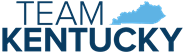 ¿HA TENIDO ALGUNO DE LOS SIGUIENTES SÍNTOMAS EN LOS ÚLTIMOS TRES DÍAS, QUE SEAN NUEVOS O INEXPLICABLES?SÍNOTOSFALTA DE AIRE O DIFICULTAD PARA RESPIRARFIEBREESCALOFRÍOS DOLORES MUSCULARESDOLOR DE GARGANTADOLOR DE CABEZANÁUSEA O VÓMITOSDIARREAESCURRIMIENTO NASAL O CONGESTIÓN NASALFATIGAPÉRDIDA RECIENTE DEL GUSTO O DEL OLFATO MALA ALIMENTACIÓN O FALTA DE APETITO (LACTANTES Y NIÑOS)SÍNO¿Ha tenido contacto cercano (menos de seis pies, o dos metros) con alguien que haya tenido el COVID-19 o síntomas del COVID-19 en los últimos 14 días?¿Ha viajado a algún lugar fuera de los 50 estados de los Estados Unidos en los últimos 14 días?¿Ha viajado fuera del estado de Kentucky por alguna razón no vital e imprescindible en los últimos 14 días?¿El Departamento de Salud de Kentucky o algún médico le ha indicado a usted que practique la cuarentena o aislamiento en los últimos 14 días? De ser así, ¿cuándo finaliza/finalizó su período de cuarentena o aislamiento?SI HA RESPONDIDO “SÍ” A CUALQUIERA DE LAS PREGUNTAS DE ARRIBA, PUEDE QUE LE PIDAMOS QUE COOPERE CON ARREGLOS ALTERNATIVOS PARA EL CONTACTO CON EL ASISTENTE SOCIAL O SU NIÑO HASTA QUE SE HAYA MITIGADO EL RIESGO DEL COVID-19.SI HA RESPONDIDO “SÍ” A CUALQUIERA DE LAS PREGUNTAS DE ARRIBA, PUEDE QUE LE PIDAMOS QUE COOPERE CON ARREGLOS ALTERNATIVOS PARA EL CONTACTO CON EL ASISTENTE SOCIAL O SU NIÑO HASTA QUE SE HAYA MITIGADO EL RIESGO DEL COVID-19.SI HA RESPONDIDO “SÍ” A CUALQUIERA DE LAS PREGUNTAS DE ARRIBA, PUEDE QUE LE PIDAMOS QUE COOPERE CON ARREGLOS ALTERNATIVOS PARA EL CONTACTO CON EL ASISTENTE SOCIAL O SU NIÑO HASTA QUE SE HAYA MITIGADO EL RIESGO DEL COVID-19.